Guía Clase Zoom Nº8 Segundo Nivel de TransiciónPreposición “en”Recorta y pega la respuesta correcta, repítela en voz alta, usando la preposición “en” como corresponde.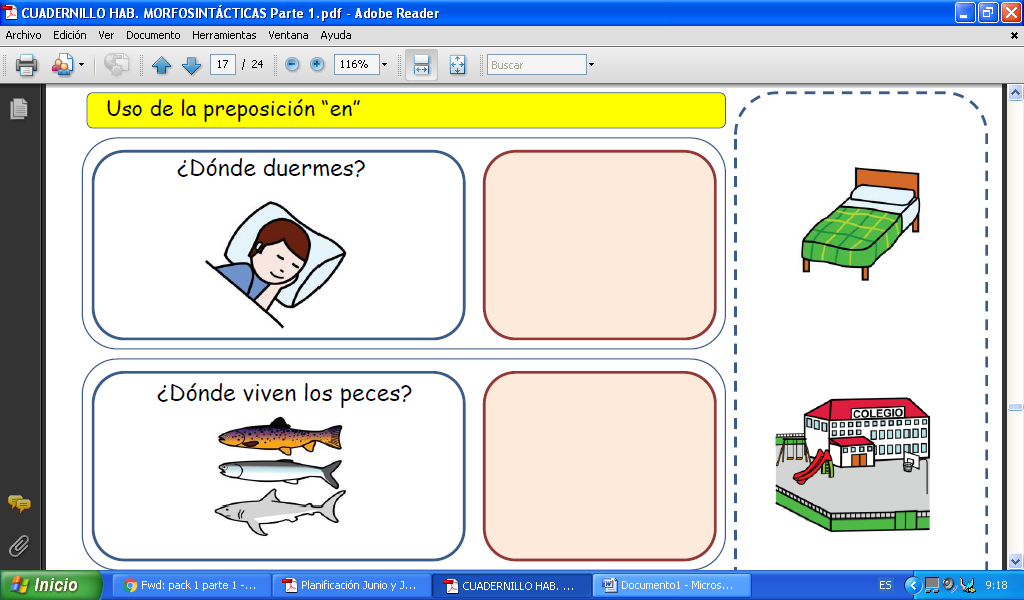 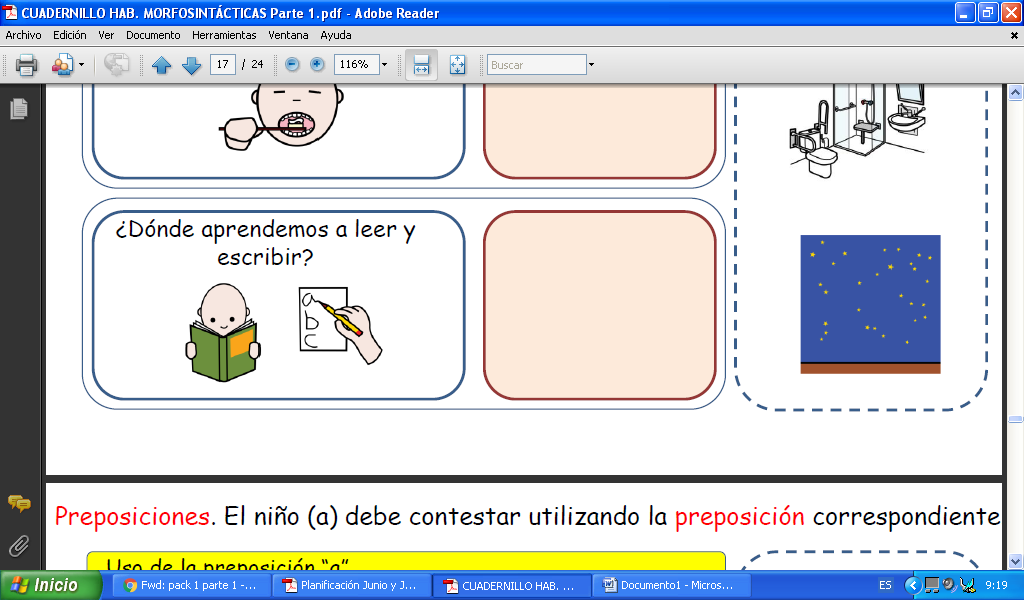 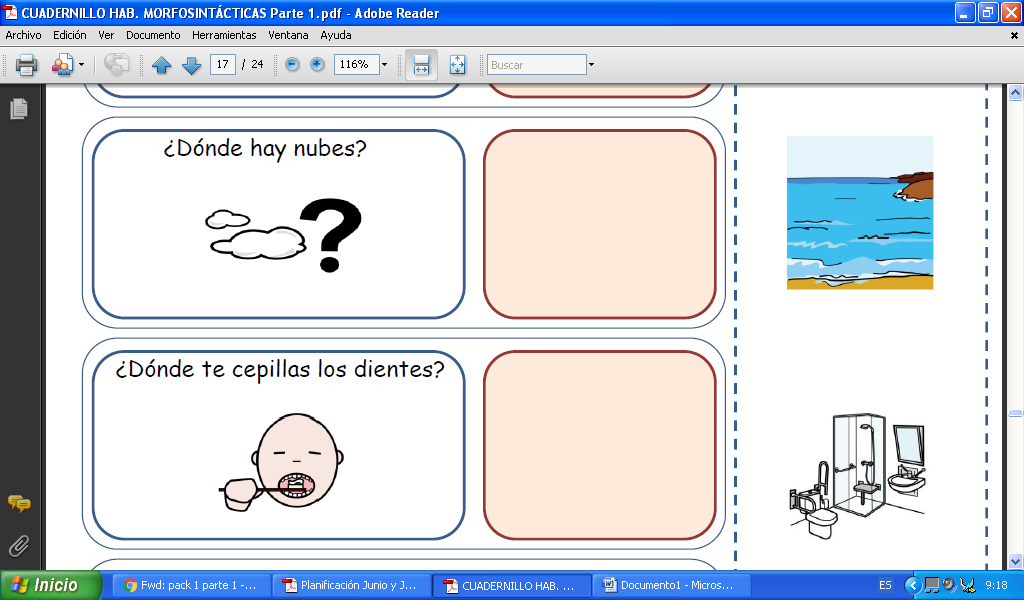 Preposición “a”Recorta y pega la respuesta correcta, repítela en voz alta, usando la preposición “a” como corresponde.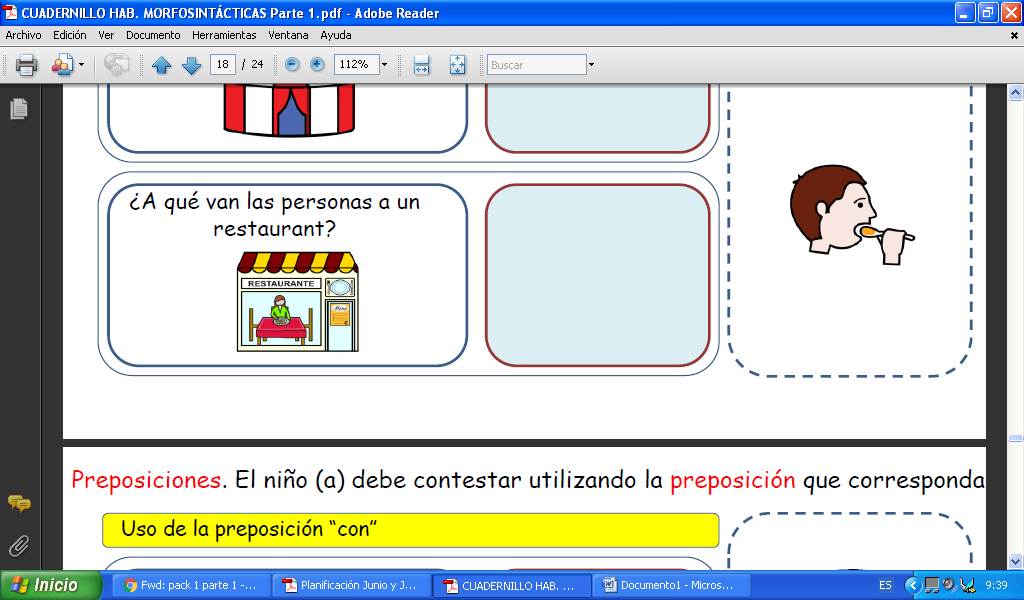 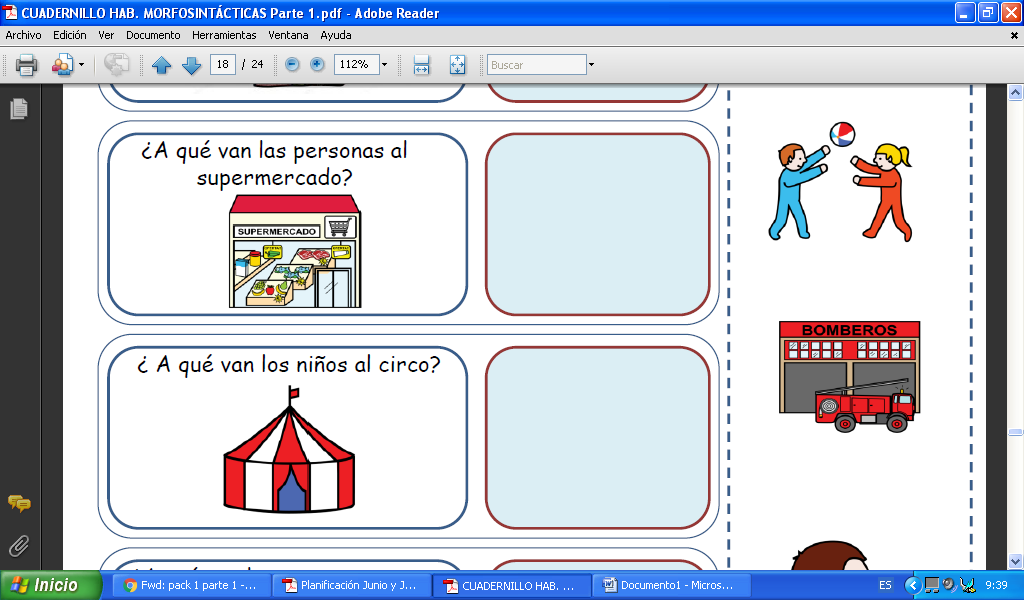 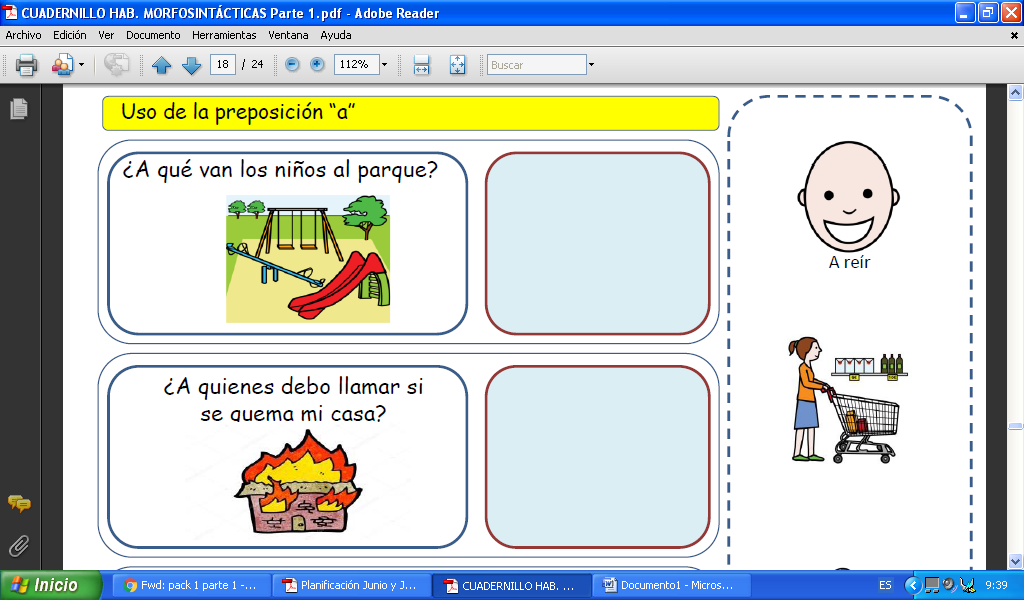 Preposición “de”Recorta y pega la respuesta correcta, repítela en voz alta, usando la preposición “de” como corresponde.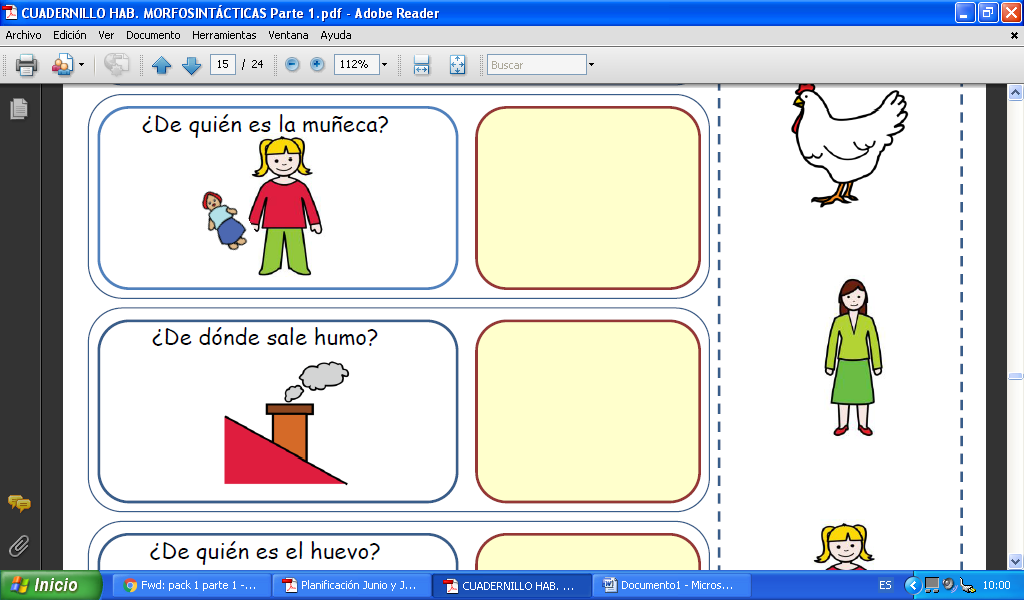 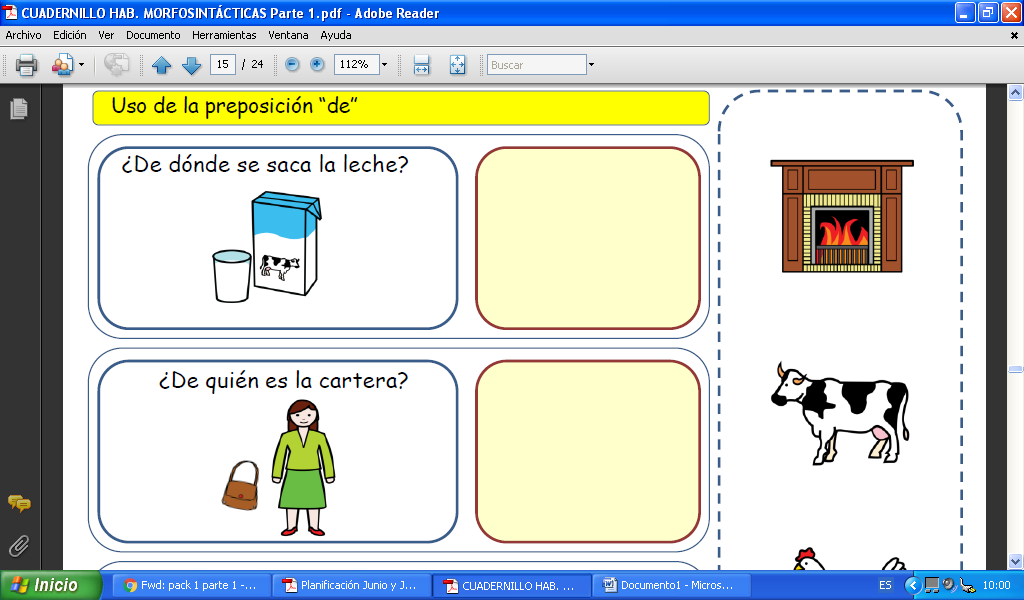 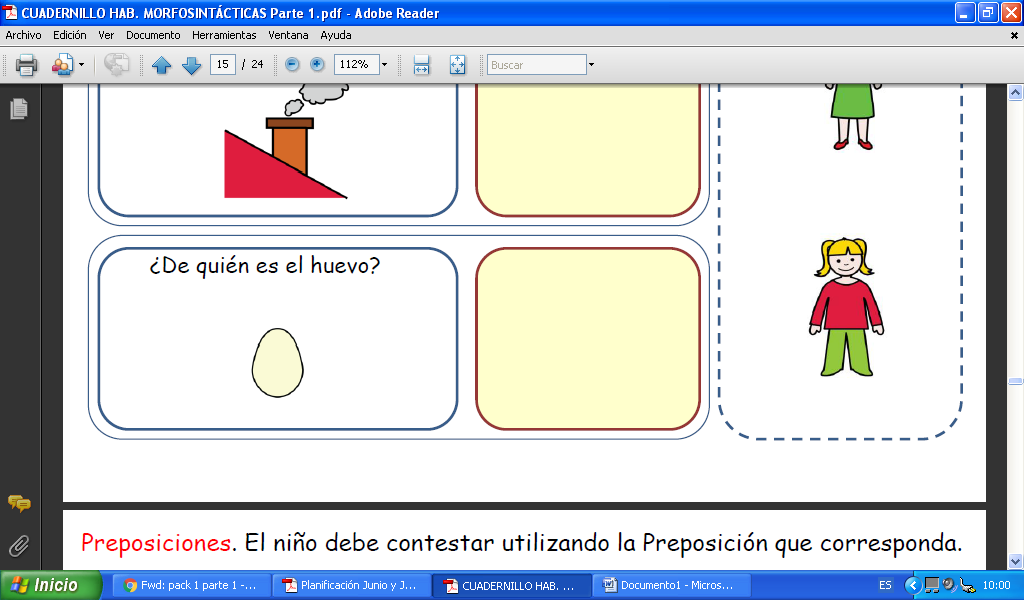 